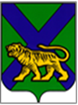 ТЕРРИТОРИАЛЬНАЯ ИЗБИРАТЕЛЬНАЯ КОМИССИЯ
ГОРОДА ДАЛЬНЕГОРСКАРЕШЕНИЕ01 июля  2021 г.                         г. Дальнегорск                             № 63/10О форме и описании нагрудного знака наблюдателя, присутствующего при голосовании и подсчете голосов избирателей на дополнительных выборах депутатов Думы Дальнегорского городского округа, назначенных на 22 августа 2021 годаВ соответствии со статьей 28, частью 13 статьи 33 Избирательного кодекса Приморского края,территориальная избирательная комиссия города Дальнегорска РЕШИЛА:Установить форму и описание нагрудного знака наблюдателя, присутствующего при голосовании и подсчете голосов избирателей на дополнительных выборах депутатов Думы Дальнегорского городского округа по одномандатным избирательным округам № 1, № 2, № 14, назначенных на 22 августа 2021 года (прилагается).Направить настоящее решение в участковые избирательные комиссии № №1001,1002, 1003, 1015  для сведения и использования в работе.Разместить настоящее решение на официальном сайте Дальнегорского городского округа в информационно-телекоммуникационной сети «Интернет» в разделе «Территориальная избирательная комиссия».Направить настоящее решение в Избирательную комиссию Приморского края для размещения на официальном сайте в информационно-телекоммуникационной сети «Интернет».Председатель комиссии 	                                                    С.Г. КузьмиченкоСекретарь комиссии                                                                     О. Д. ДеремешкоФорма и описание нагрудного знака наблюдателя, присутствующего при голосовании и подсчете голосов избирателей при проведении дополнительных выборов депутатов Думы Дальнегорского городского округа,  назначенных на 22 августа 2021 годаНагрудный знак не является документом, заменяющим документ о направлении наблюдателя, а также не является документом, удостоверяющим личность (он не должен иметь номер, печать, подписи и т.п.).Нагрудный знак представляет собой прямоугольную карточку размером не более 90х60 мм, изготовленную из плотной бумаги белого цвета, на которой указывается фамилия, имя, отчество наблюдателя, а также фамилия, имя, отчество зарегистрированного кандидата в депутаты Думы Дальнегорского городского округа или наименование избирательного объединения, выдвинувшего зарегистрированного кандидата, направившего наблюдателя. Текст на карточку наносится машинописным, рукописным либо комбинированным (часть — машинописным, часть — рукописным) способом.В случае использования машинописного способа слова «Наблюдатель», фамилия обладателя нагрудного знака, а также фамилия кандидата, наименование избирательного объединения, направившего его в избирательную комиссию, набираются черным шрифтом размером не более 18 пунктов черного цвета, остальной текст - черным шрифтом размером не более 14 пунктов. На карточке должен быть также указан номер избирательного  участка участковой избирательной комиссии, наименование избирательной комиссии, в которую направлен избиратель. Нагрудный знак рекомендуется прикреплять к одежде.Приложениек решению территориальной избирательной комиссии города Дальнегорскаот 01 июля 2021 года № 63/10НАБЛЮДАТЕЛЬ          _________________________________________(фамилия, _________________________________________имя, отчество наблюдателя)направлен в избирательную комиссию избирательный участок № ______________________________________________(фамилия, имя, отчество кандидата,____________________________________________________наименование избирательного объединения, направившего наблюдателя)